Evaluación Formativa de Educación a Distancia 2º E.G.BHistoria, Geografía y Ciencias SocialesNombre: __________________________________Fecha: ________Objetivos: (OA7) y (OA8)Ubicar Chile, Santiago, la propia región y su capital en mapas, y la ubicación relativa de países limítrofes.  Clasificar y caracterizar algunos paisajes de Chile según su ubicación en la zona norte, centro y sur del país.Puntaje ideal: 20 puntosInstrucciones:Lee en voz alta las instrucciones que debes realizar. Contesta las PreguntasII.  Responde las siguientes preguntas.En el mapa identifica CHILE, píntalo de color rojo, luego pinta de color verde los países que limitan con Chile.  Finalmente escribe sus nombres.  (4 puntos)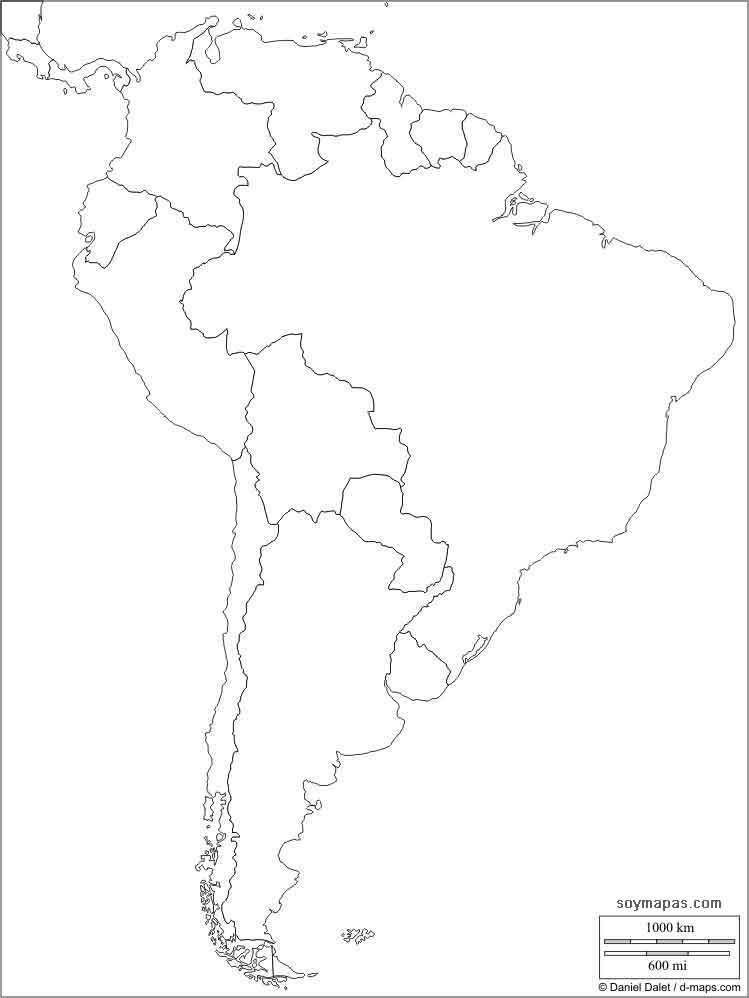 Ubica en el mapa tu región y la capital del país, seguidamente coloréalos. (4 puntos)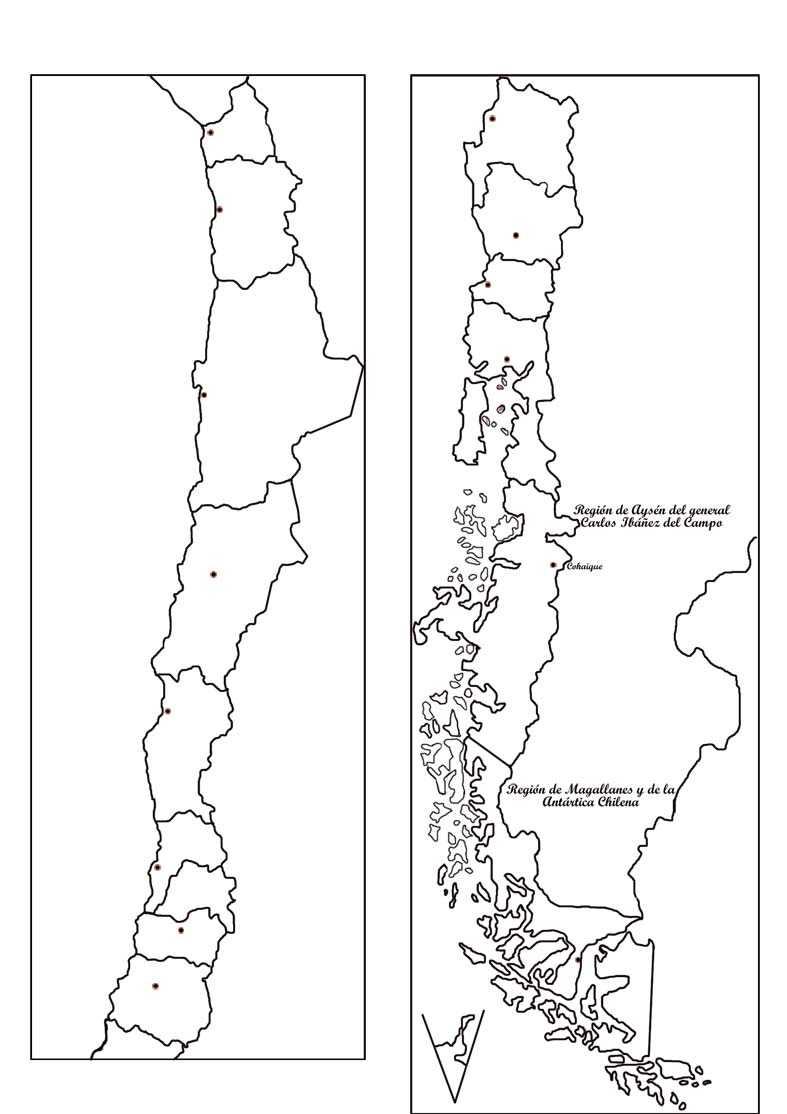 Observa en el mapa cada una de las zonas de Chile: Norte, Centro y Sur distinguiéndolas con un color, escribe sus nombres y luego píntalas. (6 puntos)Preguntas de selección múltiple. Marca con una “X” la alternativa correcta. (6puntos)1). El norte grande posee un clima:a). Lluvioso.b). Desértico.c). Árido.2). La principal actividad productiva del norte de Chile es:a). La minería.b). La pesca.c). La agricultura.3). Cuando nos referimos a la zona central hablamos de:a). La zona muy fría.b). Una de las zonas donde habita la población del país la mayor cantidad de población del país.c). La zona turística más importante de Chile.4). El clima en la zona central es:a). Seco.b). Mediterráneo.c). Templado.5). La zona sur comienza a partir de:a). Temuco.b). Concepción.c). Talca.6. La Cordillera de Los Andes es un:a). Elemento biótico.b). Elemento del relieve.c). Asentamiento humano.